    　　　　やまなし心のバリアフリー宣言事業所☆ この企業・事業所へのお問い合わせ先 　 ホームページ　 http://www.mtfuji-hotel.com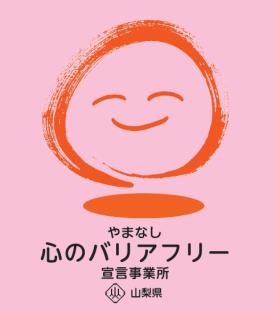 所在地   富士吉田市新西原５丁目６番１号担当部署　 －（登録なし）担当者   －（登録なし）電話番号   ０５５５－２２－１１８１ＦＡＸ番号   ０５５５－２２－３１１０事業所名 ハイランドリゾート株式会社　ホテルマウント富士宣言内容 ◇　社員として、障害者を優先して雇用する取組を進めます。◇　全ての障害者に対して、障害を理由とする不当な差別をいたしません。◇　全ての障害者に対して、合理的な配慮の提供に努めます。主な取組  社員教育を行い障害を理由とした不当な差別をしません。（ユニバーサルデザイン研修への積極的参加）○　ホテル内（レストラン等）を車いす利用者がスムーズに入店できるよう、店舗入口の段差を無くしバリアフリー化しています。 補助犬を連れた御来店にも対応いたします。